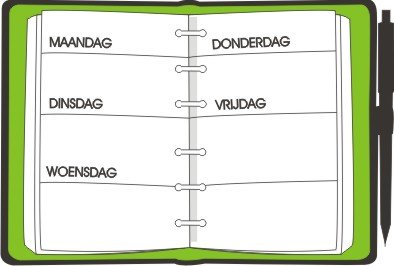 A				          AGENDA WOENSDAG 22 APRIL 2020                                                          VANDAAG KOMT EEN JUF OF MEESTER LANGS MET EEN ZAKJE     MET DAARIN AL JOUW SCHOOLBENODIGDHEDEN. NU HEB JE ALLES OM NOG BETER THUIS TE KUNNEN WERKEN.IN ELK ZAKJE HEBBEN WE VOOR JULLIE OOK EEN SPECIAAL KAARTJE GESTOKEN 😊Enkele afspraken:Alle schriftelijke oefeningen maak je met potlood.Wanneer je een opdracht volledig afwerkte, mag je in het eerste vakje een zonnetje tekenen.Als je volledige dagtaak in orde is, vraag je aan je mama of papa om even na te kijken of je met alles in orde bent. In het tweede vakje mogen ze dit dan aanduiden. Er zijn per week ook enkele opdrachten waar je zelf mag kiezen op welke dag je deze doet. Deze opdrachten staan op elke dagtaak.  Je kiest er dus per dag ééntje uit tot ook al deze opdrachten in orde zijn.DAGTAAK  WOENSDAG      Ga naar je Bingeltaken en open de coronataak week 4 – oefeningen wiskunde. Maak ZEVEN opdrachten uit deze Bingeltaak.Neem je leesboek en lees minsten 15 minuten in je boek. Ga naar je Bingeltaken en open de coronataak week 4 – oefeningen Nederlands.Maak VIJF opdrachten uit deze BingeltaakMaak een keuze uit één van onderstaande opdrachten.  Denk eraan dat ze op het einde van de week allemaal in orde moeten zijn. Schrijf een gedicht met als titel: “De paashaas is te dik!”  Je schrijft minstens 8 regels, met rijmwoorden. Mail het door naar je meester of juf. Zoek een goeie mop en bel eens een klasgenootje op om ze te vertellen. Test eerst op mama/papa/broer, zus, oma, opa,…Teken/maak een kalender vanaf 19 april tot 30 juni. Duid de weekends aan. Tel eens uit hoeveel schooldagen er nog zijn. Schrijf in elke week een uitdaging die je wil volbrengen. Mail er een foto van naar meester of juf.Leer eens een liedje. Dat komt nog van pas als we volgend schooljaar op zeeschool gaan. Ik heb een goudvis – Henkie: https://youtu.be/F0duy2y7dSA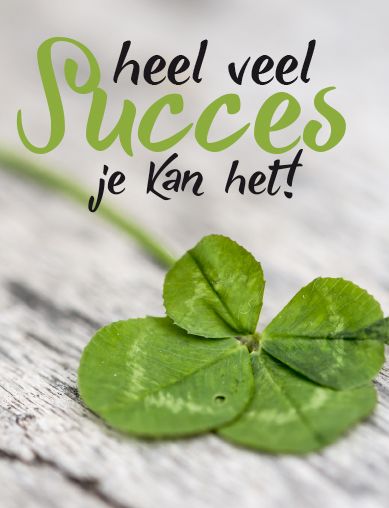 HANDTEKENING OUDERS:mailadres meneer Marc: marc.baert@umbasis.bemailadres meneer Jimmy: jimmy.luyckx@umbasis.be
mailadres juf Els Spruyt: els.spruyt@umbasis.beWISKUNDE: BINGELTAAK WEEK 4AFGEWERKT  NAZICHTKWARTIERLEZENAFGEWERKT  NAZICHTTAAL: BINGELTAAK WEEK 4AFGEWERKT  NAZICHTWEEKOPDRACHTIK KOOS VANDAAG VOOR OPDRACHT NR.: …………….AFGEWERKT  NAZICHT